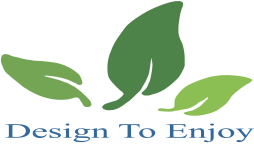 2018 Silver Holidays jointly organized by Silver Horizon Travel Co-operative Ltd & Z-car Rental & Travel Service Pte LtdName of Tour: 5D4N Taman Negara tourDates: 9 – 13 July  2018Registration formPassport Name(s):  (Mr/Mrs/Ms)* ___________________________________________________						(member/non member)*Also known as: ________________________________________________________________________Passport (s):  ___________________________________________________________________please provide copy of passport(s) for reference. Contact number: _________________________Email: ________________________Sharing room with ____________________________________________Any special diet required: ____________________________________Please note that we may not be able to cater for very special diets, though we will try, as we are going in a group.Please indicate seat preference if needed, on plane; ________________________If there is medical report support it will be helpful and we will try to secure the seating.Deposit amount paid: _______________ Cheque no/bank: __________________Cheque payable to : Silver Horizon Travel Co-operative Ltd (write your name and tour name at back of cheque and send to c/o Dr Shirley Wan, 9 Dairy Farm Hts, #04-23. The Skywoods, S 677670.)OR you can write the Co-op OCBC a/c 641-444-799-001 at back of cheque and drop into OCBC quick drop box for cheques. Please let me know your cheque number and bank.OR you can transfer direct into the Co-op bank account OCBC a/c 641-444-799-001.In case of emergency during tour, to contact:Name: _________________________________________________  Relationship: _____________________Contact numbers: _________________* please indicate . Note: One form can be used for couple, ie 2 names & details.Note: Please register early with deposit as indicated in tour itinerary details. There will be a pre-trip briefing about one week before the tour. Thank youContact: Shirley: 8869 8980